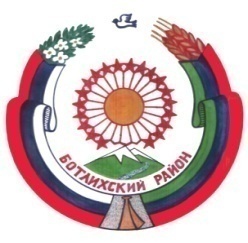 УПРАВЛЕНИЕ ОБРАЗОВАНИЯАДМИНИСТРАЦИИ  МУНИЦИПАЛЬНОГО РАЙОНА «Ботлихский район»ПРИКАЗот  «  31  »     03      2022 г.                                                                                                                                                      № 42-А«О реализации проекта по оказанию адресной методической помощи школам с низкими образовательными результатами «500+» в 2022 году».В целях реализации на территории Ботлихского района мероприятий, предусмотренных федеральным проектом адресной методической помощи школам с низкими образовательными результатами обучающихся «500+»,ПРИКАЗЫВАЮ1. Утвердить муниципальную «дорожную карту» реализации проекта по оказанию адресной методической помощи школам с низкими образовательными результатами «500+» в 2022 году (далее – «дорожная карта») согласно приложению № 1.2. Муниципальному координатору проекта по оказанию адресной методической помощи школам с низкими образовательными результатами «500+» Шапиевой Э.И. обеспечить реализацию мероприятий «дорожной карты».3. Контроль за исполнением настоящего приказа возложить на заместителя начальника управления образования АМР «Ботлихский район» Абдулмажидова Ш.З.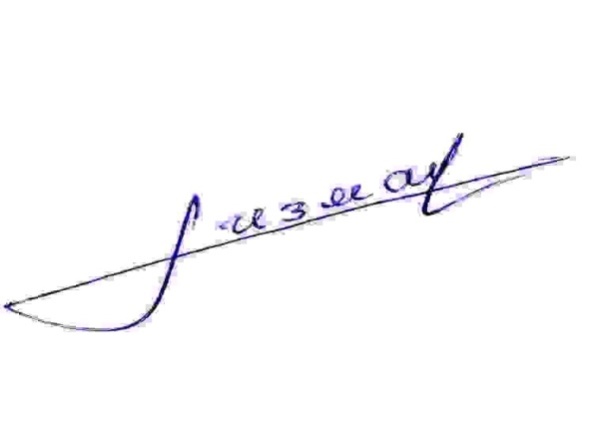 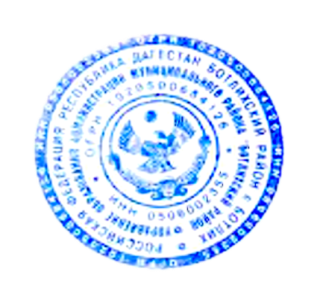 Начальник   управления образования  АМР «Ботлихский район»                                                                        Г.М.Измаилов     С приказом ознакомлена: 31.03.2022 г.                 Э.И.Шапиева                                                    Приложение № 1 Региональная «дорожная карта»по реализации федерального проекта «500+» в Республике Дагестан в 2022 году№п/пЗадачиСроки  реализацииИсполнительПоказатель реализации  1.Определить муниципального координатора проекта «500+» в 2022 годуянварь  2022 г.Управление образования  Утвержден муниципальный   координатор проекта «500+»   в 2022 году4.Организовать участие в анкетировании, проводимом ФИС ОКО, кандидатов в кураторы ШНОРянварь - февральМуниципальный координатор100% участие кандидатов в   кураторы ШНОР в   анкетировании5.Определить кандидатуры кураторов ШНОР на основе анкетирования, проводимого ФИС ОКОфевральМуниципальный координатор Утвержден список кураторов школ ШНОР6. Организовать участие в анкетировании участников образовательного процесса из школ – участниц проекта «500+» с целью формирования рискового профиля (РПШ)февральФИС ОКОРегиональный координаторМуниципальные координаторы100% участие школ –   участниц проекта «500+» в анкетировании7.Обеспечить мониторинг получения рисковых профилей школами – участницами проекта «500+» и начала работы с нимифевральМуниципальный координатор100% школ – участниц проекта «500+» скачали свои рисковые профили8.Провести кластеризацию РПШ школ – участниц проекта «500+» в целях определения основных направлений развития школфевральРегиональный координаторУ 100% школ – участниц проекта «500+» разработаны школьные дорожные карты преодоления рисков9.Провести установочные семинары для муниципальных координаторов, школ – участниц проекта «500+» (102 ШНОР), кураторов школфевральуправление образования  100% участие в семинарах10.Разработать муниципальную «дорожную карту»  реализации проекта «500+» в РДмартМуниципальный координатор Региональная «дорожная    карта» реализации проекта   «500+» в РД11.Участие регионального и муниципальных координаторов, кураторов ШНОРв еженедельных вебинарах, проводимых ФИС ОКОмарт-июньМуниципальный координатор100% участие в вебинарах12.Организовать первичное посещение школ – участниц проекта «500+» их кураторамимартКураторы ШНОР  Справки, составленные   кураторами ШНОР13.Организовать взаимодействие кураторов и школ – участниц проекта «500+»мартКураторы школ ШНОРМуниципальный координатор  Составлены «дорожные   карты» взаимодействия   кураторов и школ –   участниц проекта «500+»14.Организовать работу с рисковым профилем школ в информационной системе Мониторинга электронных дорожных картмартКураторы школ ШНОРРегиональный координаторМуниципальный координатор100% школ – участниц проекта «500+» верифицировали риски  и активировали в ИС МЭДК рисковые направления15.Организовать совещание в целях проведения разъяснительной работы с руководителями МОУО РД по вопросам определения школ в состав ШНОР и формирования рискового профиля ШНОР мартМуниципальный координатор 100% участие в совещании руководителей МОУО РД16.Разработать концептуальные документы и антирисковые программы с учетом верифицированных рисков и активированных в ИС МЭДК рисковых направлениймартКураторы школ ШНОРКонцептуальные  документы и антирисковые программы, разработанные с учетом верифицированных рисков и активированных в ИС МЭДК рисковых направлений17.Обеспечить мониторинг разработки школами – участницами проекта «500+» и их кураторами концептуальных документов и антирисковых программмартРегиональный координатор100% школ – участниц проекта «500+» загрузили в ИС МЭДК разработанные концептуальные документы и антирисковые программы18.Разработать муниципальные «дорожные карты» методической помощи школам – участницам проекта «500+» с учетом анализа результатов реализации проекта 500+ в 2021 годумартМуниципальный координаторВ 100% муниципалитетов разработаны «дорожные карты» методической помощи школам – участницам проекта «500+»19.Обеспечить организационно – методическое сопровождение МКЦ и РКЦ школ– участниц проекта «500+» и их кураторовапрельМуниципальный координаторСоставлены методические рекомендации20.Провести региональную диагностику управленческих компетенций директоров и заместителей директоров школ – участниц проекта «500+»апрельМуниципальный координаторСоставлен аналитический отчет21.Разработать индивидуальные траектории в совершенствовании управленческих компетентностей директоров школ – участниц проекта «500+»апрельГБУ ДПО РД «ДИРО»У 100% директоров школ – участниц проекта «500+» сформированы индивидуальные траектории в совершенствовании управленческих компетентностей22.Участие в курсах повышения квалификации в целях совершенствования профессиональных компетентностей заместителей директоров школ – участниц проекта «500+»     май- июньГБУ ДПО РД «ДИРО»РКЦМКЦЦентры "Точка роста", "IT- куб", Детский технопарк "Кванториум"У 100% заместителей директоров школ – участниц проекта «500+» повышен уровень сформированности профессиональных компетентностей  23.Обеспечить повышение квалификации управленческой команды и педагогов школ – участниц проекта «500+» апрель-сентябрьГБУ ДПО РД «ДИРО»Региональный и муниципальный консультационныеЦентры (РКЦ и МКЦ)Сформированы внутришкольные механизмоы преодоления факторов риска и проблемных зон 24.Организовать участие  для педагогов школ – участниц проекта «500+» мастер-классы лучших педагогов МКЦ и РКЦ, а также лучших педагогов центров "Точка роста", "IT- куб", Детский технопарк "Кванториум" апрель-май ГБУ ДПО РД «ДИРО»РКЦМКЦЦентры "Точка роста", "IT- куб", Детский технопарк "Кванториум"Повышение качества образовательного процесса в школах – участницах проекта «500+»25.Разработать и реализовать дополнительную профессиональную программу для повышения квалификации команд педагогов школ – участниц проекта «500+»апрель-сентябрьГБУ ДПО РД «ДИРО»Внедрение в учебную практику новых технологий, требуемых для повышения эффективности учебного процесса в условиях данной школы26.Провести на базе каждой школы – участницы проекта «500+» различных краткосрочных мероприятий (семинаров, вебинаров) по повышению качества преподавания (для педагогических коллективов и отдельных педагогов), в том числе с использованием ресурсов центров "Точка роста", "IT- куб", Детский технопарк "Кванториум"апрель-сентябрьГБУ ДПО РД «ДИРО»Муниципальный координаторЦентры "Точка роста", "IT- куб", Детский технопарк "Кванториум"Повышение качества образовательного процесса в школах – участницах проекта «500+»27.Провести семинар с участниками проекта 500+ 2021 года в целях обмена опытом по исполнению мероприятий антирисковой программыапрельМуниципальный координатор 100% школ – участниц проекта «500+» принимали участие в семинаре28.Осуществить подготовку подтверждающих документов исполненных мероприятий в рамках I этапа работы с рисковыми направлениямиапрель - июньКураторы ШНОР100% школ – участниц проекта «500+» подготовили подтверждающие документы, соответствующие параметрам экспертизы29.Провести мониторинг позитивных изменений в школах – участницах проекта «500+» (первый этап)июньМуниципальный координаторКураторы школ ШНОРУ 100% школ – участниц проекта «500+» размещены данные для первичного мониторинга позитивных изменений в ИС МЭДК30.Провести анализ первого этапа мониторинга реализации региональной «дорожной карты»июньМуниципальный координаторКураторы школ ШНОРСоставлена аналитическая справка по результатам мониторинга31.Организовать анализ проведенной экспертизы документов школ, предоставленных федеральным координаторомиюньМуниципальный координаторСоставлена аналитическая справка32.Провести мониторинг качества образования обучающихся школ – участниц проекта «500+» по результатам оценочных процедур (региональных, ВПР, ОГЭ, ЕГЭ)августМуниципальный координаторСоставлен аналитический отчет33.Провести мониторинг принятых директорами школ – участниц проекта «500+» управленческих решений по минимизации рисков августМуниципальный координаторыПроведена экспертная оценка результативности предпринимаемых мер 34.Провести анализ второго этапа мониторинга реализации региональной «дорожной карты»сентябрьМуниципальный координаторСоставлена аналитическая справка по результатам мониторинга35.Провести мониторинг позитивных изменений в школах – участницах проекта «500+» (второй этап)ноябрьМуниципальный координаторКураторы школ ШНОРУ 100% школ – участниц проекта «500+» размещены данные второго этапа мониторинга позитивных изменений в ИС МЭДК36.Организовать анализ проведенной экспертизы документов школ, предоставленных федеральным координаторомноябрьМуниципальный координаторСоставлена аналитическая справка37.Подведение итогов проекта «500+»декабрьМуниципальный координаторУ 100% школ – участниц проекта «500+» определена положительная тенденция в направлении минимизации рисков